RESUMEN EJECUTIVO DEL DEPARTAMENTO DE UCAYALI Información general por provincia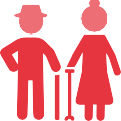 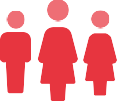 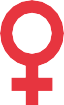 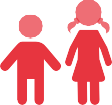       Fuente: Boletín Estadístico del Programa Nacional Aurora (INEI - CPV 2017)Cifras generales de violencia en la regiónViolencia hacia la mujerEn la región Ucayali, el porcentaje de mujeres alguna vez unidas de 15 a 49 años que ha sufrido algún tipo de violencia por parte de su pareja es de 42,7%. A nivel nacional, este grupo corresponde al 55,7% (ENDES-INEI 2022). Según el tipo de violencia, se cuenta con la siguiente información: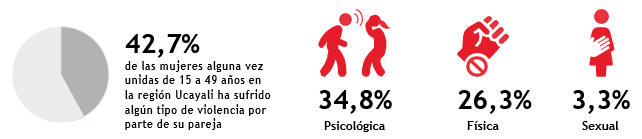 Embarazo adolescenteEn la región Ucayali el porcentaje de mujeres adolescentes de 15 a 19 años que ha tenido un hijo o ha estado embarazada por primera vez es de 21,7%. A nivel nacional, este grupo corresponde al 9,2% (ENDES-INEI 2022).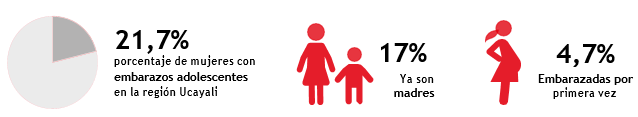 SERVICIOS QUE BRINDA:PROGRAMA NACIONAL PARA LA PREVENCIÓN Y ERRADICACIÓN DE LA VIOLENCIA CONTRA LAS MUJERES E INTEGRANTES DEL GRUPO FAMILIAR – AURORAEl Programa AURORA tiene como finalidad diseñar y ejecutar, a nivel nacional, acciones y políticas de atención, prevención y apoyo a las personas involucradas en hechos de violencia familiar y sexual, contribuyendo así a mejorar la calidad de vida de la población.En ese sentido, en el departamento de Ucayali los servicios que brinda este programa son:Centro Emergencia Mujer – CEM: Los CEM brindan servicios de orientación legal, psicológica y social a víctimas de violencia contra las mujeres e integrantes del grupo familiar y violencia sexual. Asimismo, brindan defensa legal en casos de violencia para todas aquellas personas que la requieran.Fuente: Programa Nacional AURORAServicio de Atención Rural – SAR: El SAR tiene como objetivo garantizar el acceso a la justicia, así como la atención y protección de las personas víctimas de violencia en el ámbito rural, con especial énfasis en localidades de pueblos indígenas. Para ello, trabaja con autoridades locales, lideresas, líderes y sus comunidades en ámbitos rurales e indígenas.Fuente: Programa Nacional AURORALínea 100: Es un servicio telefónico de orientación, consejería y soporte emocional a personas afectadas o involucradas en algún hecho de violencia, o a quienes conozcan sobre algún caso de violencia contra las mujeres e integrantes del grupo familiar en su entorno. Las personas pueden llamar de manera gratuita al número 100 desde su teléfono fijo o celular las 24 horas del día, los 7 días de la semana y desde cualquier parte del país.                                 Fuente: Programa Nacional AURORAAsistencia económica para víctimas indirectas de feminicidio: Mediante Decreto de Urgencia N° 005-2020, se establece una asistencia económica para contribuir a la protección social y el desarrollo integral de las víctimas indirectas de feminicidio, siendo las personas beneficiarias toda niña, niño y/o adolescente quienes a causa de un feminicidio, hayan perdido a su madre, así como las personas con discapacidad moderada o severa que hayan dependido económicamente y estado bajo el cuidado de estas víctimas. En ese sentido, en el departamento de Ucayali se viene brindando la asistencia económica a 23 víctimas indirectas de feminicidio.Hogar de Refugio Temporal (HRT): Centro de acogida temporal para víctimas de violencia familiar, donde se les brindan protección, albergue, alimentación y atención multidisciplinaria propiciando su recuperación integral. Los HRT también son conocidos como Casas de Acogida.Fuente: Dirección de Asistencia Técnica y Promoción de Servicios / Dirección General Contra la Violencia de GéneroPROGRAMA INTEGRAL NACIONAL PARA EL BIENESTAR FAMILIAR – INABIFEl INABIF tiene como finalidad contribuir con el desarrollo integral de las familias en situación de vulnerabilidad y riesgo social, con énfasis en niños, niñas y adolescentes, personas adultas mayores, y personas con discapacidad en situación de abandono; así como propiciar su inclusión en la sociedad y el ejercicio pleno de sus derechos.En ese sentido, en el departamento de Ucayali los servicios que brinda este programa son:Centros de Acogida Residencial para Niñas, Niños y Adolescentes – CAR NNA: Servicio dirigido a niños, niñas y adolescentes de 0 a 18 años de edad, que se encuentran en estado de abandono y/o riesgo social, derivados por la Dirección de Protección Especial (DPE) del MIMP y los Juzgados de Familia en provincias.Fuente: Programa Integral Nacional para el Bienestar Familiar – INABIFEducadores de Calle: Esta intervención funciona a través de equipos multidisciplinario itinerantes de profesionales que desarrollan actividades educativo – formativas para la promoción de las capacidades y habilidades de los niños, niñas, adolescentes y sus familias, que trabajan o se encuentran en situación de calle.Fuente: Programa Integral Nacional para el Bienestar Familiar – INABIFPensión por orfandad a niñas, niños y adolescentes: Mediante Ley N° 31405, se establece una asistencia económica y acciones de acompañamiento profesional a las niñas niños y adolescentes que se encuentran en situación de orfandad por haberse producido el fallecimiento de su padre, madre, ambos o tutor legal, quienes provienen o son acogidos en hogares que se encuentran en situación de pobreza o pobreza extrema. En ese sentido, en el departamento de Ucayali en el periodo Ene - Abr 2024, se vienen brindando asistencia económica a 1,668 niñas, niños o adolescentes, de los cuales 1,268 son continuadores, 380 son nuevos y 20 se encuentran desafiliados.DIRECCIÓN DE PROTECCIÓN ESPECIAL – DPELa Dirección de Protección Especial (DPE), unidad de línea de la Dirección General de Niñas, Niños y Adolescentes (DGNNA), está encargada de proponer normas, lineamientos, programas, estrategias, entre otros, para coadyuvar a mejorar la calidad del servicio de las Unidades de Protección Especial (UPE). Además, se encuentra a cargo del acogimiento familiar con familias acogedoras y profesionales.Unidad de Protección Especial – UPE: Es la instancia administrativa del MIMP que actúa en el procedimiento por desprotección familiar de las niñas, niños y adolescentes sin cuidados parentales o en riesgo de perderlos, dictando las medidas de protección que garanticen el pleno ejercicio de sus derechos y/o que se les restituyan aquellos que les han sido vulnerados.Fuente: Dirección de Protección Especial – UPECONSEJO NACIONAL PARA LA INTEGRACIÓN DE LA PERSONA CON DISCAPACIDAD – CONADISEl Registro Nacional de la Persona con Discapacidad: Este registro, a cargo del CONADIS, compila, procesa y organiza la información referida a las personas con discapacidad y sus organizaciones, proporcionada por las entidades públicas de los distintos niveles de gobierno. Su finalidad es acreditar a las personas con discapacidad, con lo cual tendrán acceso a varios beneficios como jubilación adelantada, distintivo vehicular, tarifas preferenciales en espectáculos públicos y privados, entre otros.Fuente: Consejo Nacional para la Integración de la Persona con Discapacidad – CONADISSERVICIOS QUE PROMUEVE EL MIMP:Defensoría Municipal del Niño y el Adolescente - DEMUNA: Es un servicio encargado de proteger y promover los derechos de los niños, niñas y adolescentes en la jurisdicción de la municipalidad. Desde el año 1997 está considerada en la Ley Orgánica de Municipalidades como una función de los Gobiernos Locales. En el departamento de Ucayali, viene funcionando 18 DEMUNAS.                      Fuente: Dirección de Sistemas Locales y DefensoríasCentros Integrales del Adulto Mayor - CIAM: Son espacios creados por los gobiernos locales, en el marco de sus competencias, para la participación e integración social, económica y cultural de la persona adulta mayor, a través de la prestación de servicios, en coordinación o articulación con instituciones públicas o privadas; programas y proyectos que se brindan en su jurisdicción a favor de la promoción y protección de sus derechos. En el departamento de Ucayali, viene funcionando 19 CIAM.                                                       Fuente: Dirección de Personas Adultas MayoresJuguemos en DEMUNAS: El servicio JUGUEMOS nace desde el MIMP y su ejecución está a cargo de los gobiernos locales, brinda a los niños y niñas espacios seguros de cuidado y juego que les permitirá desarrollar vínculos positivos entre ellos y ellas; así como potenciar su desarrollo individual (cognitivo, emocional y social) promoviendo la protección integral. En el departamento de Puno viene funcionando 1 servicio Juguemos.                                  Fuente: Dirección de Sistemas Locales y DefensoríasPonte en Modo Niñez: Es una estrategia del MIMP que busca garantizar espacios públicos seguros, brindando protección a niñas, niños y adolescentes. En el departamento de Ucayali se ha implementado la estrategia “Ponte en modo Niñez” en 11 municipalidades:	                                                 Fuente: Dirección de Sistemas Locales y Defensorías                 CONSOLIDADO DE SERVICIOS EN EL DEPARTAMENTO DE UCAYALIGLOSARIO DE TÉRMINOS: Centro Emergencia Mujer – CEM: servicio público especializado y gratuito, de atención integral y multidisciplinaria, para víctimas de violencia contra la mujer e integrantes del grupo familiar, en el cual se brinda orientación legal, defensa judicial y consejería psicológica.Servicio de Atención Urgente – SAU: servicio gratuito y especializado cuya finalidad es brindar en forma inmediata, eficaz y oportuna, atención a las víctimas de los casos de violencia familiar y sexual que llaman a la Línea 100 y/o son reportados por los medios de comunicación, y requieren atención urgenteServicio de Atención Rural - SAR: atiende y previene casos de violencia contra las mujeres e integrantes del grupo familiar en las comunidades rurales, nativas e indígenasCentros de Acogida Residencial para Niñas, Niños y Adolescentes – CAR NNA: dirigido a niños, niñas y adolescentes de 0 a 18 años de edad, que se encuentran en estado de abandono y/o riesgo social, derivados por la Dirección de Protección Especial (DPE) del MIMP y los Juzgados de Familia en provincias.Centro de Acogida Residencial de Urgencias - CAR de Urgencias: Brindan ayuda a las niñas, niños y adolescentes que son separados inmediatamente de sus familias, acogiéndolos temporalmente mientras se dictan las medidas de protección más idóneas.Unidad de Protección Especial – UPE: actúa en el pprocedimiento por desprotección familiar de niñas, niños y adolescentes sin cuidados parentales o en riesgo de perderlos, dictando las medidas de protección que garanticen el pleno ejercicio de sus derechos y/o que se restituyan aquellos que han sido vulnerados.Defensoría Municipal del Niño y el Adolescente - DEMUNA: servicio encargado de proteger y promover los derechos de los niños, niñas y adolescentes en la jurisdicción de la municipalidad.Centros Integrales del Adulto Mayor - CIAM: Son espacios creados por los gobiernos locales, en el marco de sus competencias, para la participación e integración social, económica y cultural de la persona adulta mayor, a través de la prestación de servicios, en coordinación o articulación con instituciones públicas o privadas; programas y proyectos que se brindan en su jurisdicción a favor de la promoción y protección de sus derechos.ProvinciaPoblaciónPoblaciónMujeresMujeresNiños, niñas y adolescentesNiños, niñas y adolescentesPersonas adultas mayoresPersonas adultas mayoresTOTAL496 459100%245 892100%196 361100%38 855100%Atalaya49 3249,9%24 0469,8%24 38012,4%22245,7%Coronel Portillo384 16877,4%191 65177,9%146 36174,5%32 96184,8%Padre Abad60 10712,1%28 81211,7%24 32912,4%35129,0%Purús28600,6%1 3830,6%12910,7%1580,4%Servicio / CoberturaUsuarias/osUsuarias/osServicio / CoberturaAño 2023Ene - Abr 2024Centro Emergencia Mujer – CEM:2 930casos atendidos por violencia51 769 actividades en atención por violencia1047casos atendidos por violenciaCentro Emergencia Mujer – CEM:A través de 1 396acciones preventivas se sensibilizó e informó a13 723 personasA través de 328acciones preventivas se sensibilizó e informó a3 536 personasServicio / CoberturaUsuarias/osUsuarias/osServicio / CoberturaAño 2023Ene - Abr 2024Servicio de Atención Rural112Casos derivados37Casos derivadosServicio / CoberturaUsuarias/osUsuarias/osServicio / CoberturaAño 2023Ene - Abr 2024Línea 1001 368Consultas telefónicas371Consultas telefónicasCoberturaPoblación ObjetivoMujeres víctimas de violencia que se encuentran en situación de riesgo de feminicidio o peligro de su integridad y/o salud física o mental por dicha violencia, asimismo como para sus hijos.Servicio / CoberturaUsuarias/osUsuarias/osServicio / CoberturaAño 2023Ene - Abr 2024Centros de Atención Residencial - CAR: 2 (1 Básico y 1 de Urgencia)156Niñas, niños y adolescentes atendidas/os.97Niñas, niños y adolescentes atendidas/os. Servicio / CoberturaUsuarias/osUsuarias/osServicio / CoberturaAño 2023Ene - Abr 2024Educadores de Calle:549Niñas, niños y adolescentes atendidas/os138Niñas, niños y adolescentes atendidas/osServicio / CoberturaUsuarias/osUsuarias/osServicio / CoberturaAño 2023Ene - Abr 2024Protección Especial:607NNA ingresados al servicio de Protección Especial254NNA ingresados al servicio de Protección EspecialServicio / CoberturaUsuarias/osUsuarias/osServicio / CoberturaAño 2023Ene - Abr 2024Registro Nacional de Personas con Discapacidad – CONADIS: 1 340Personas con discapacidad inscritas577Personas con discapacidad inscritasProvinciasOperativasAcreditadasNo acreditadaNo operativaTotal, municipalidadesAtalaya42204Coronel Portillo77007Padre Abad62417Purús10101Total18117119ProvinciasOperativasNo operativasTotal, municipalidadesAtalaya404Coronel Portillo707Padre Abad707Purús101Total19019ProvinciaDEMUNATotalCoronel PortilloDefensoría Municipal de la Niña, Niño y Adolescente de la Provincia de Coronel Portillo - Pucallpa1ProvinciasAcreditadasNo AcreditadasTotal, operativasAtalaya213Coronel Portillo55Padre Abad213Total9211PROVINCIASCEMSARHRTCARNNAUPETOTALAtalaya112Coronel Portillo311218Padre Abad33Purús11TOTAL8212114PROVINCIASDEMUNACIAMJUGUEMOSMODO NIÑEZ EN DEMUNATOTALAtalaya44311Coronel Portillo771520Padre Abad67316Purús112TOTAL181911149DIRECTORIO DE LOS SERVICIOS DEL MIMP EN EL DEPARTAMENTO DE UCAYALIDIRECTORIO DE LOS SERVICIOS DEL MIMP EN EL DEPARTAMENTO DE UCAYALIDIRECTORIO DE LOS SERVICIOS DEL MIMP EN EL DEPARTAMENTO DE UCAYALIDIRECTORIO DE LOS SERVICIOS DEL MIMP EN EL DEPARTAMENTO DE UCAYALIDIRECTORIO DE LOS SERVICIOS DEL MIMP EN EL DEPARTAMENTO DE UCAYALIDIRECTORIO DE LOS SERVICIOS DEL MIMP EN EL DEPARTAMENTO DE UCAYALIDIRECTORIO DE LOS SERVICIOS DEL MIMP EN EL DEPARTAMENTO DE UCAYALICENTRO EMERGENCIA MUJER - CEMCENTRO EMERGENCIA MUJER - CEMCENTRO EMERGENCIA MUJER - CEMN°DepartamentoProvinciaDistritoCentro de AtenciónDirecciónCoordinador/aTeléfono1UcayaliPadre AbadPadre AbadCem Padre AbadJr. Las Palmeras Mz. 5 Lt. 01- AguaytiaBecerra Velasquez Yhoni Armando9948008842UcayaliCoronel PortilloCalleríaCem PucallpaJr. Tacna 292- CalleríaVara Marquez Felipe Neri994801093 - 9727122623UcayaliAtalayaRaymondiCem AtalayaJr Rioja 659- AtalayaHernández Martinez José Gerardo9948010974UcayaliPurúsPurúsCem PurúsJr. Julio Villacorta S/N Con Av. Luis Muñoz Nadal S/N - Puerto Esperanza - PurúsRomero Del Águila Carmen Rosa9021075635UcayaliPadre AbadIrazolaCem Comisaría Rural Von HumboldtCarretera Federico Basadre Km 86 - Von HumboldtJavier Portal Angel Benjamín9302035076UcayaliPadre AbadIrazolaCem Comisaría San AlejandroCarretera Federico Basadre Km 111- San AlejandroHassinger Jaimes Jurg Friedrich9649548247UcayaliCoronel PortilloYarinacochaCem Comisaría YarinacochaAv. Yarinacocha N° 376 - YarinacochaRobalino Cardenas Sissy Karen9894390168UcayaliCoronel PortilloCampoverdeCem Comisaría CampoverdeAv. 01 De Junio Mz. F Lt. 10 - Campo VerdePezo Diaz Yrma Eloisa953 417 894CENTRO DE ACOGIDA RESIDENCIAL - CARCENTRO DE ACOGIDA RESIDENCIAL - CARCENTRO DE ACOGIDA RESIDENCIAL - CARN°DepartamentoProvinciaDistritoCentro de AtenciónDirecciónCoordinador/aTeléfono1UcayaliCoronel PortilloCalleríaCar Virgen MaríaJr. Jesús María Mz A Lote 16 - Ref. AAHH Miguel Grau SeminarioCabrera Sánchez Elías Chanel(061) 44-0722 / 913982599 / 9139825992UcayaliCoronel PortilloYarinacochaCar Ikaro Xobo - Casa Del Canto SanadorJirón José Gálvez Mz 138-Lote 1Isidro Becerra Víctor Raúl913722319EDUCADORES DE CALLEEDUCADORES DE CALLEN°DepartamentoProvinciaDistritoCentro de AtenciónDirecciónCoordinador/aTeléfono1UcayaliCoronel PortilloManantayServicio de Educadores de Calle – Centro de Referencia ManantayJr. Jesús María Mz A lote 16, AAHH Miguel Grau Seminario.Cabrera Sánchez Elías Chanel996322941CENTRO DE COORDINACIÓN REGIONAL - CONADISCENTRO DE COORDINACIÓN REGIONAL - CONADISCENTRO DE COORDINACIÓN REGIONAL - CONADISCENTRO DE COORDINACIÓN REGIONAL - CONADISN°DepartamentoProvinciaDistritoCentro de AtenciónDirecciónCoordinador/aTeléfono1UcayaliCoronel PortilloCalleríaCCR - UcayaliAv. San Martin  N° 446 (Biblioteca Municipal)Oldemar Muñoz Cárdenas970089771UNIDAD DE PROTECCIÓN ESPECIAL - UPEUNIDAD DE PROTECCIÓN ESPECIAL - UPEUNIDAD DE PROTECCIÓN ESPECIAL - UPEN°DepartamentoProvinciaDistritoCentro de AtenciónDirecciónCoordinador/aTeléfono1UcayaliCoronel PortilloCalleríaUPE UcayaliAv. Centenario N°205Villavicencio Rojas Angelica María 902728530